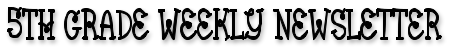 February 13-17, 2012                                                                                                                Volume 22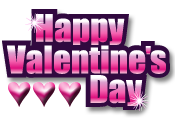 